Задание законспектировать.Фотоотчёт 1 файла конспекта прислать на эл. почту  02.05.24 г. (10:10 – 11:40);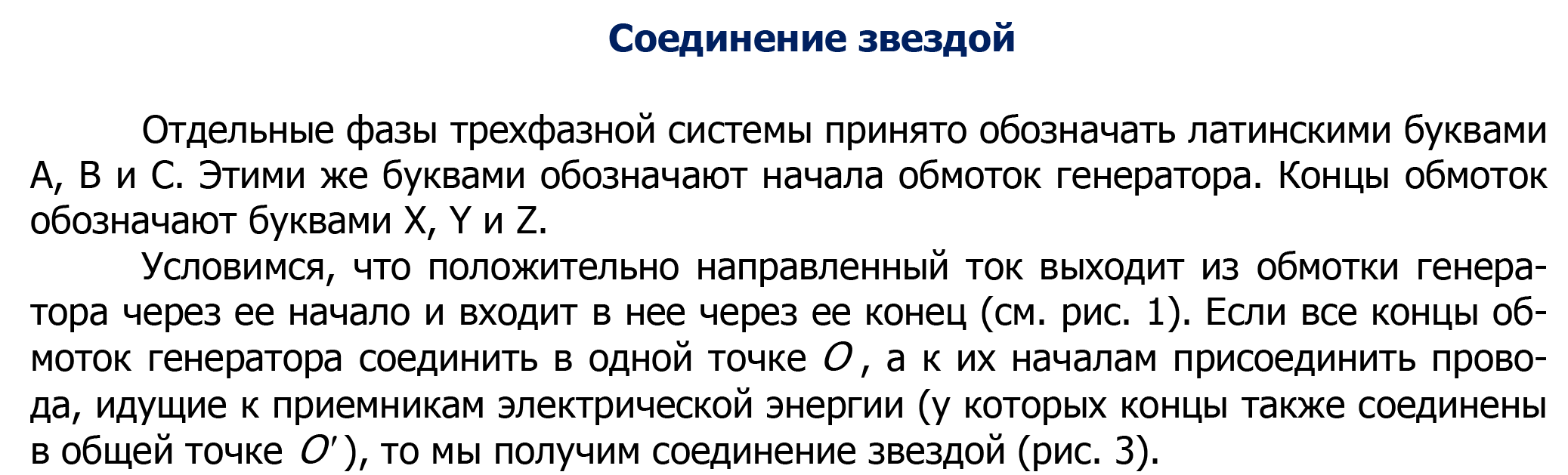 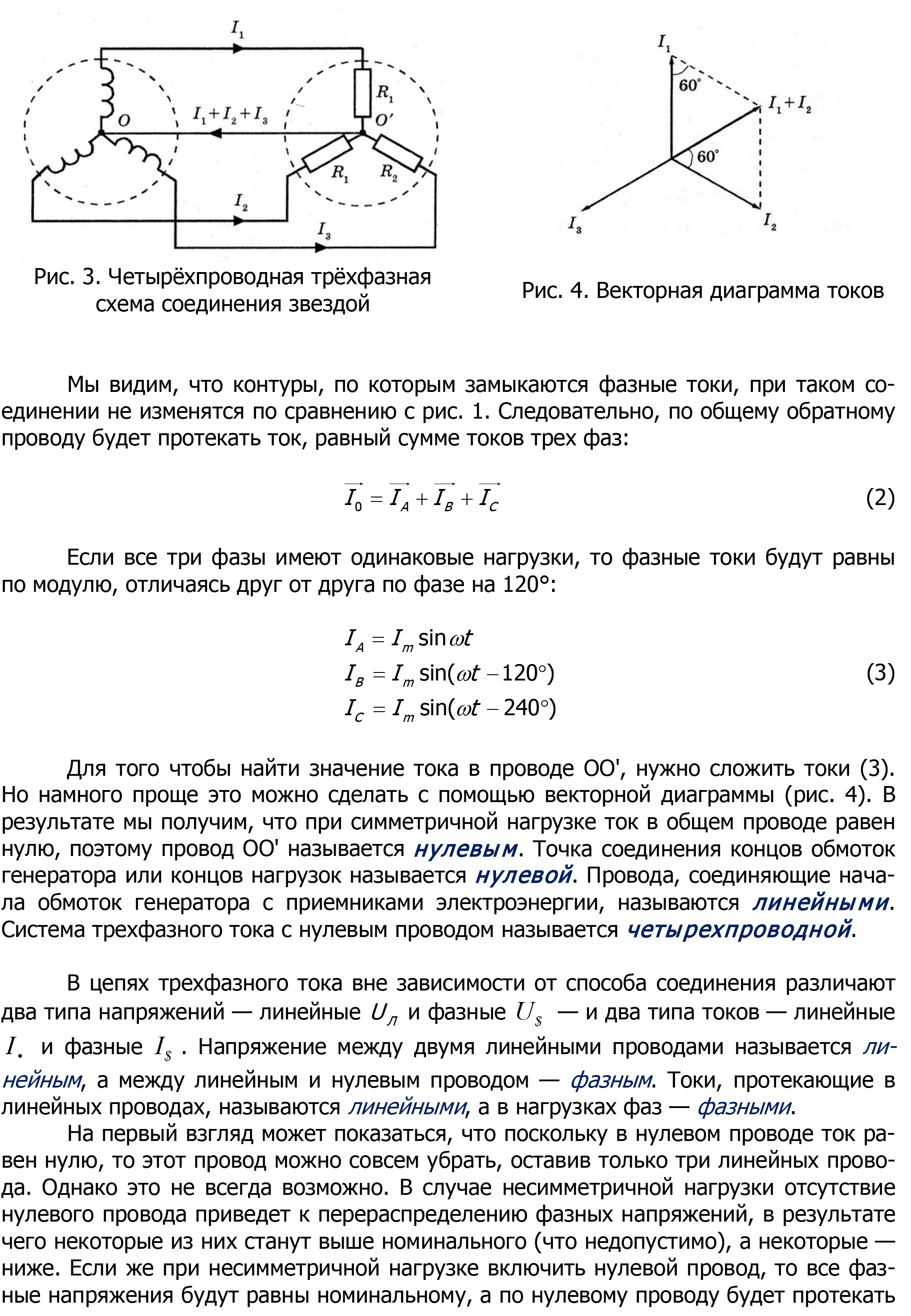 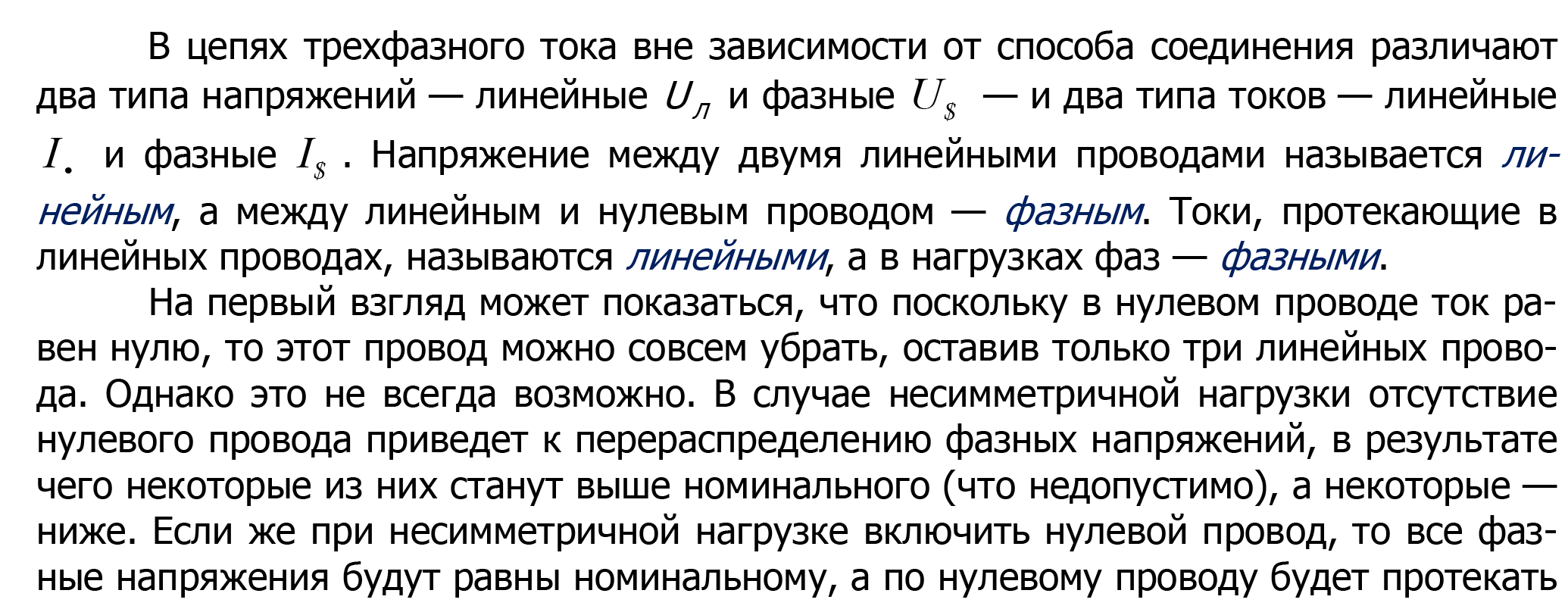 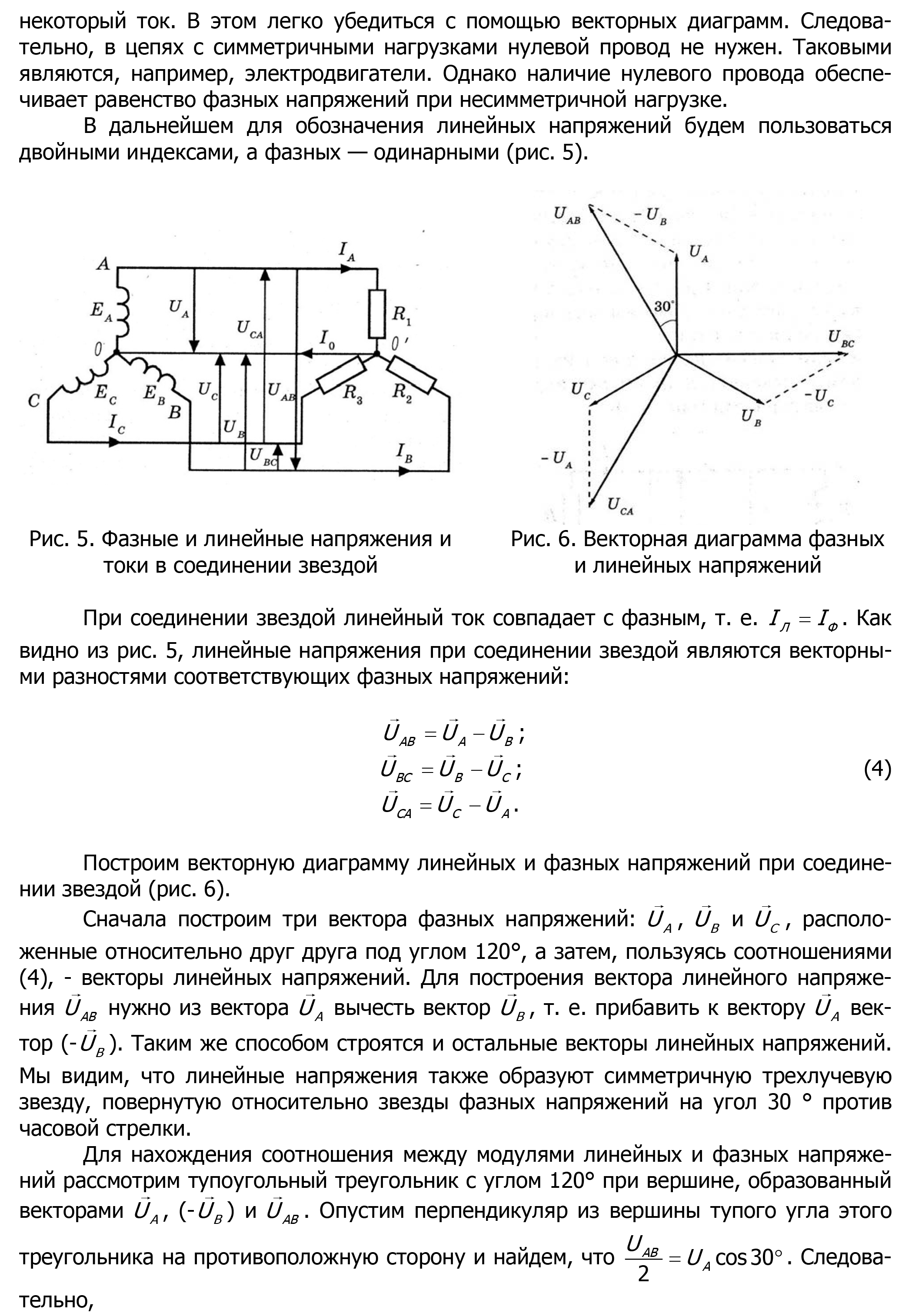 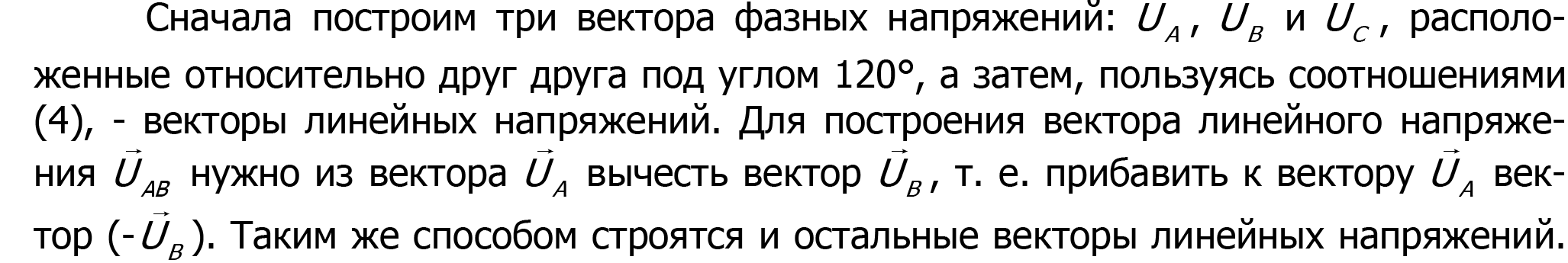 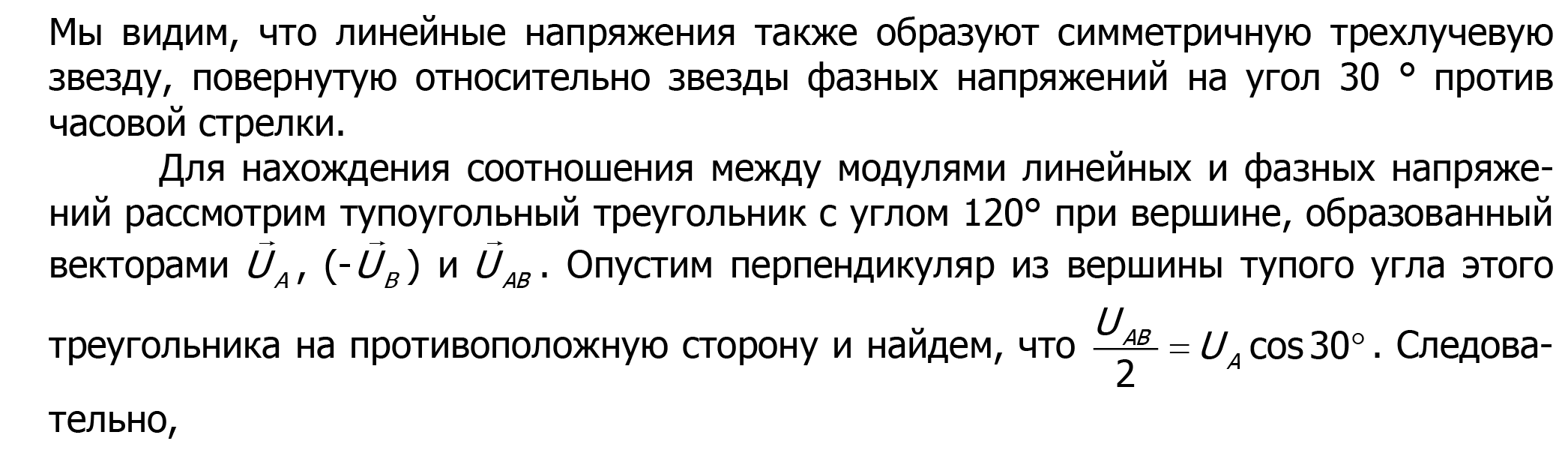 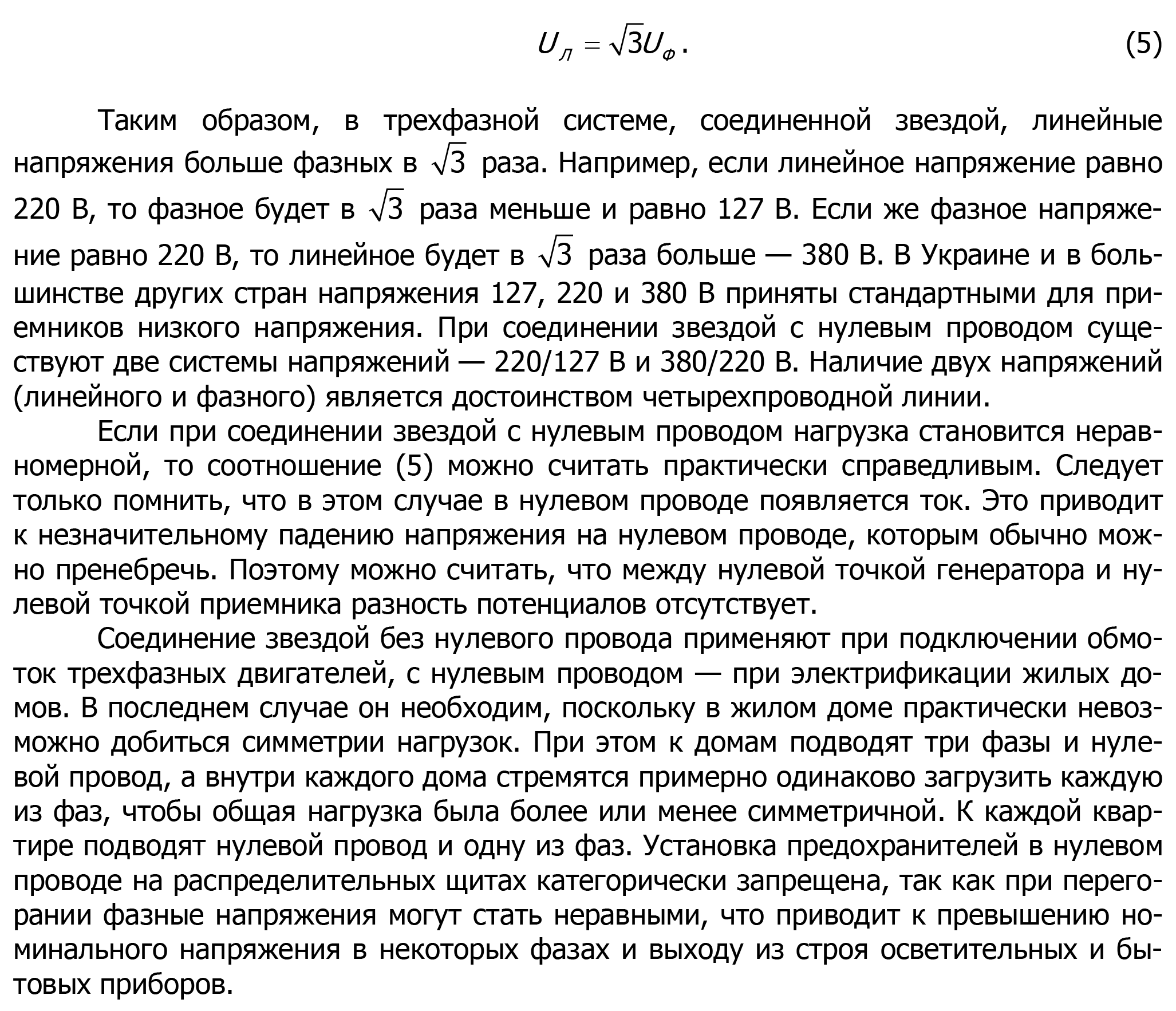 